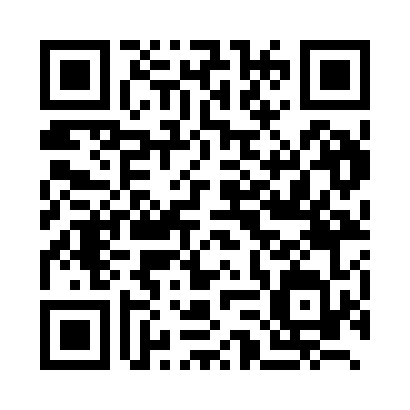 Prayer times for Gobabeb, NamibiaWed 1 May 2024 - Fri 31 May 2024High Latitude Method: NonePrayer Calculation Method: Muslim World LeagueAsar Calculation Method: ShafiPrayer times provided by https://www.salahtimes.comDateDayFajrSunriseDhuhrAsrMaghribIsha1Wed6:047:2012:574:096:337:462Thu6:047:2112:574:096:327:453Fri6:047:2112:574:096:327:444Sat6:057:2212:574:086:317:445Sun6:057:2212:574:086:317:436Mon6:057:2312:564:076:307:437Tue6:067:2312:564:076:297:428Wed6:067:2412:564:066:297:429Thu6:067:2412:564:066:287:4210Fri6:077:2512:564:066:287:4111Sat6:077:2512:564:056:277:4112Sun6:077:2512:564:056:277:4013Mon6:087:2612:564:046:267:4014Tue6:087:2612:564:046:267:4015Wed6:097:2712:564:046:257:3916Thu6:097:2712:564:036:257:3917Fri6:097:2812:564:036:257:3918Sat6:107:2812:564:036:247:3819Sun6:107:2912:564:036:247:3820Mon6:107:2912:564:026:247:3821Tue6:117:3012:574:026:237:3822Wed6:117:3012:574:026:237:3723Thu6:117:3112:574:026:237:3724Fri6:127:3112:574:016:227:3725Sat6:127:3112:574:016:227:3726Sun6:137:3212:574:016:227:3727Mon6:137:3212:574:016:227:3728Tue6:137:3312:574:016:217:3629Wed6:147:3312:574:016:217:3630Thu6:147:3412:574:016:217:3631Fri6:147:3412:584:006:217:36